Felhívás Tudományos Diákköri (TDK) kutatásra a Pápai Református Teológiai Akadémia Tehetségműhelyében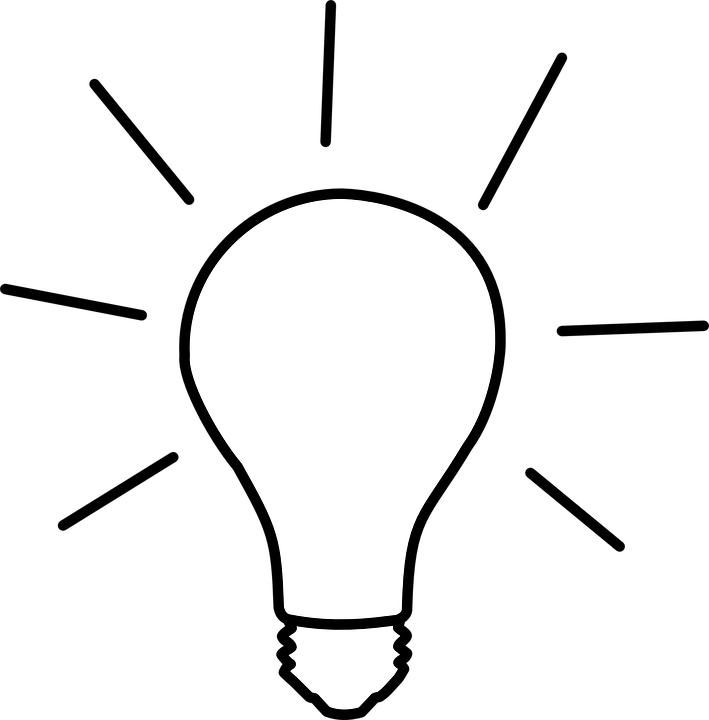 Kiknek szól: Azoknak az alap- és mesterszakos hallgatóknak, akik szeretnek kutatni, egy választott témában elmélyülni, és szemináriumi dolgozat terjedelmű munkát írni témavezető segítségévelElőnyei: Szemeszterenként lehetőség TDK rektori ösztöndíj pályázatban való részvételreRészvétel házi konferenciánLehetőség részvételre az Országos Tudományos Diákköri (OTDK) konferenciánOTDK helyezést elért pályamű szakdolgozatként is elfogadásra kerül A Tehetségműhely tagjai számára a kutatással összefüggő nyomtatás és fénymásolás ingyenesA Tehetségműhelybe jelentkezni a 2022/23-as tanév tavaszi félévére 2023. február 25-ig lehet a karib34@hotmail.com címre küldött levélben.A választható kutatási témák megtalálhatók a honlapunk TDK parancsára kattintva.